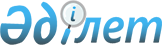 О внесении изменений и дополнений в некоторые приказы Министра внутренних дел Республики КазахстанПриказ Министра внутренних дел Республики Казахстан от 22 декабря 2016 года № 1179. Зарегистрирован в Министерстве юстиции Республики Казахстан 20 января 2017 года № 14702.
      О внесении изменений и дополнений в некоторые приказы Министра внутренних дел Республики Казахстан
      В соответствии со статьей 50 Закона Республики Казахстан от 6 апреля 2016 года "О правовых актах", ПРИКАЗЫВАЮ:
      1. Внести в приказ Министра внутренних дел № 1095 от 29 декабря 2015 года "Об утверждении Правил организации деятельности участковых инспекторов полиции, ответственных за организацию работы участкового пункта полиции, участковых инспекторов полиции и их помощников" (зарегистрированный в Реестре государственной регистрации нормативных правовых актов № 13004, опубликованный в информационно-правовой системе "Әділет" 11 февраля 2016 года) следующие изменения и дополнение:
      в Правилах организации деятельности участковых инспекторов полиции, ответственных за организацию работы участкового пункта полиции, участковых инспекторов полиции и их помощников, утвержденных указанным приказом:
      пункт 14 изложить в следующей редакции:
      "14. Участковый инспектор и его помощник:
      1) осуществляет профилактику правонарушений рецидивной, бытовой, алкогольной преступности, выявление причин и условий, им способствующих;
      2) обеспечивает защиту прав, свобод и законных интересов человека и гражданина от противоправных посягательств;
      3) проводит индивидуальную профилактику правонарушений в отношении лиц, состоящих на профилактическом учете (далее – профилактируемые лица) в органах внутренних дел;
      4) осуществляет сбор значимой информации на административном участке и передает ее в заинтересованные подразделения ОВД, а также в другие государственные органы;
      5) устанавливает причины и условия, способствующие совершению уголовных проступков, принимает меры, направленные на их устранение;
      6) оказывает помощь физическим лицам, пострадавшим от противоправных посягательств, происшествий и несчастных случаев, а также находящимся в беспомощном либо ином состоянии, опасном для их жизни и здоровья;
      7) доставляет в медицинские организации или органы внутренних дел лиц, находящихся в общественных местах в состоянии опьянения, оскорбляющем человеческое достоинство и общественную нравственность;
      8) выявляет и пресекает правонарушения;
      9) осуществляет административное производство и досудебное расследование в пределах компетенции, установленной законодательством;
      10) принимает, регистрирует и рассматривает заявления или сообщения о происшествии, совершенном или готовящемся уголовном или административном правонарушении, информирует заявителя о принятом решении в установленном законодательством порядке;
      11) задерживает лиц, совершающих уголовные или административные правонарушения;
      12) требует от физических и юридических лиц соблюдения законодательства Республики Казахстан, прекращения противоправных действий, а в случае невыполнения этих требований применять соответствующие меры принуждения;
      13) проверяет у физических лиц документы, удостоверяющие их личность, а также другие документы, необходимые для проверки соблюдения установленных правил, контроль за выполнением которых возложен на ОВД, в том числе по соблюдению физическими лицами миграционного законодательства;
      14) вызывает в ОВД физических лиц и представителей юридических лиц по находящимся в производстве материалам и делам, получать от них объяснения и показания, документы, их копии, а при неявке подвергать в установленном порядке приводу;
      15) вносит физическим и юридическим лицам обязательные для исполнения предписания, представления об устранении причин и условий, способствующих совершению уголовных или административных правонарушений;
      16) пресекает незаконные формы выражения общественных, групповых или личных интересов и протеста;
      17) проводит освидетельствование лиц на предмет установления факта употребления психоактивного вещества и состояния опьянения, а при невозможности – доставляет в медицинские учреждения для освидетельствования;
      18) использует любой вид транспорта (кроме транспортных средств представительств иностранных государств и международных организаций, обладающих дипломатическим иммунитетом) для преследования лиц, подозреваемых в совершении уголовного правонарушения, прибытия к месту происшествия, в период действия чрезвычайного или военного положения, в условиях вооруженного конфликта, при ликвидации чрезвычайных ситуаций, а также для доставления лиц, нуждающихся в экстренной медицинской помощи, в медицинские организации, если промедление может создать реальную угрозу жизни или здоровью людей, с возмещением материального ущерба собственникам в случае его причинения в порядке, определяемом Правительством Республики Казахстан;
      19) доставляет в ОВД физических лиц за совершение административных правонарушений;
      20) изымает оружия, боеприпасы, наркотические средства, психотропные вещества и прекурсоры, а также иные запрещенные предметы и вещества;
      21) входит беспрепятственно, осматривает жилые и иные помещения, территории и земельные участки (кроме представительств иностранных государств и международных организаций, обладающих дипломатическим иммунитетом) при преследовании подозреваемых в совершении уголовных или административных правонарушений, угрожающих безопасности физических лиц, либо при наличии достаточных данных полагать, что там совершено или совершается уголовное или административное правонарушение, произошел несчастный случай, для обеспечения личной безопасности физических лиц и общественной безопасности при стихийных бедствиях, катастрофах, авариях, эпидемиях, эпизоотиях и массовых беспорядках;
      22) использует технические средства для фиксации фактов совершения уголовных или административных правонарушений и действий сотрудников ОВД;
      23) доставляет в ОВД для постановки на криминалистические учеты лиц, состоящих на профилактических учетах, фотографирует, дактилоскопирует, производит звукозапись, кино- и видеосъемку;
      24) осуществляет сбор и обработку персональных данных;
      25) ведет учет лиц, придерживающихся деструктивных религиозных течений, проживающих на обслуживаемом административном участке, и каждые десять календарных дней направляет информацию в подразделение по противодействию экстремизму, при отсутствии такого подразделения – сотруднику криминальной полиции, на которого возложены функции по противодействию экстремизму. 
      Информация должна содержать следующие сведения: адрес его фактического проживания и адрес по месту регистрации, состав семьи, образ его жизни и поведения, а также иные сведения представляющие оперативный интерес. 
      В случае установления факта отсутствия лица, придерживающегося деструктивных религиозных течений по месту проживания, незамедлительно (телефонной, факсимильной или иной связью) информирует оперативного (старшего инспектора) дежурного Центра оперативного управления, дежурной части ОВД и в течении суток письменно докладывает рапортом начальнику ОВД.
      Копии направляемых информации (рапорта) подшиваются в накопительное дело, которое хранится в участковом пункте полиции;
      26) осуществляет иные действия, предусмотренные законами Республики Казахстан, актами Президента Республики Казахстан и Правительства Республики Казахстан. 
      пункт 18 изложить в следующей редакции:
      "18. Участковый инспектор в пределах своей компетенции осуществляет взаимодействие с сотрудниками подразделений криминальной полиции, по противодействию экстремизму, следствия, дознания, службы пробации, по вопросам розыска уголовных преступников, безвести пропавших лиц, профилактики правонарушений и обеспечения общественного порядка, а также осуществляет обмен информацией с оперативными подразделениями ОВД, имеющей оперативную значимость в выявлении, предупреждении и пресечении преступлений, в том числе по лицам, придерживающихся деструктивных религиозных течений.";
      пункт 24 изложить в следующей редакции:
      "24. В целях повышения информированности об особенностях административного участка, участковый инспектор постоянно изучает административный участок, имеет списки:
      1) лиц, ранее судимых с непогашенной или неснятой судимостью по состоянию, по форме согласно приложению 5 к Правилам;
      2) лиц, ранее судимых за преступления против половой неприкосновенности несовершеннолетних, по форме согласно приложению 6 к Правилам;
      3) лиц, состоящих на диспансерном учете в органах здравоохранения как злоупотребляющие алкогольными напитками, по форме согласно приложению 7 к Правилам;
      4) лиц, состоящих на диспансерном учете в органах здравоохранения допускающих немедицинское употребление наркотических средств, психотропных и токсических веществ, по форме согласно приложению 8 к Правилам;
      5) лиц, психически больных с асоциальной направленностью поведения, представляющих общественную опасность, состоящих на диспансерном учете в органах здравоохранения, по форме согласно приложению 9 к Правилам;
      6) лиц, состоящих на учете в подразделении по делам несовершеннолетних органов внутренних дел, по форме согласно приложению 10 к Правилам;
      7) лиц, которым назначено наказание, не связанное с изоляцией от общества, а также условно или с отсрочкой отбывания наказания по форме согласно приложению 11 к Правилам;
      8) иностранцев и лиц без гражданства, временно пребывающих на административном участке по форме согласно приложению 12 к Правилам.
      Лицо подлежит включению только в один список наиболее значимой категории, при этом в графе "Особые отметки" указывается дополнительная категория (к примеру "допускает немедицинское потребление наркотических средств"). Списки обновляются не реже одного раза в квартал. Все подтверждающие и иные материалы подшиваются в папки-накопители по каждой категории отдельно.
      Помимо этого, ведет журнал учета граждан, проживающих в арендных квартирах (домах) на административном участке по форме, согласно приложению 13 к Правилам, электронный журнал учета лиц, проживающих на административном участке по форме согласно приложению 14 к Правилам;
      9) лиц, придерживающихся деструктивных религиозных течений, по форме согласно приложению 15 к Правилам, который один раз в месяц сверяется с подразделениями по противодействию экстремизму, при отсутствии такого подразделения - с сотрудниками криминальной полиции, на которых возложены функции по противодействию экстремизму;
      10) объектов, уязвимых в террористическом отношении, по форме согласно приложению 16 к Правилам.";
      дополнить приложениями 15 и 16 к Правилам по организации деятельности участковых инспекторов полиции органов внутренних дел и их помощников, согласно приложению 1 и 2 к настоящему приказу;
      часть второй пункта 25 изложить в следующей редакции:
      "ИПК-ЛЦ заполняются на лиц, состоящих на профилактическом учете, а также на лиц, состоящих на списочном учете, за исключением лиц, указанных в подпункте 9 пункта 24 настоящих Правил.".
      2. Внести в приказ Министра внутренних дел № 439 от 17 июля 2014 года "Об утверждении Правил организации деятельности Центров оперативного управления и дежурных частей органов внутренних дел Республики Казахстан" (зарегистрированный в Реестре государственной регистрации нормативных правовых актов № 9697, опубликованный в информационно-правовой системе "Әділет" 15 декабря 2016 года) следующее дополнение:
      в Правилах организации деятельности Центров оперативного управления и дежурных частей органов внутренних дел Республики Казахстан:
      пункт 35 изложить в следующей редакции:
      "35. Оперативный (старший инспектор) дежурный при поступлении (отправлении) телеграмм, телефонограмм, факсимильных сообщений:
      1) регистрирует поступившие (отправленные) факсимильные сообщения, телеграммы, телефонограммы, факсимильные сообщения в Журналах учета входящих и исходящих факсимильных сообщений, телеграмм, телефонограмм и корреспонденции согласно приложениям 7, 8, 9, 10 к настоящим Правилам;
      2) немедленно докладывает телеграмму, телефонограмму, факсимильное сообщение о совершенном преступлении (происшествии) начальнику ОВД и его заместителям и организует выполнение полученных указаний.
      В отсутствие руководства ОВД немедленно принимает меры к ознакомлению, в зависимости от содержания документа руководителей соответствующих служб;
      3) докладывает начальнику ОВД или лицу, его замещающему поступившую телеграмму, телефонограмму, факсимильное сообщение не носящую криминальный характер, после чего передает ее под расписку в Журналах учета входящих и исходящих телеграмм, телефонограмм, факсимильных сообщений в канцелярию ОВД для вручения исполнителю;
      4) о лицах, придерживающихся деструктивных религиозных течений незамедлительно докладывает начальнику ОВД или лицу, его замещающему.
      В отсутствии руководства ОВД немедленно принимает меры к ознакомлению, руководителей подразделений по противодействию экстремизму, при отсутствии такого подразделения – руководителя криминальной полиции.".
      3. Комитету административной полиции Министерства внутренних дел Республики Казахстан (Лепеха И.В.) в установленном законодательством порядке обеспечить:
      1) государственную регистрацию настоящего приказа в Министерстве юстиции Республики Казахстан;
      2) в течение десяти рабочих дней со дня получения зарегистрированного настоящего приказа направление его копии в печатном и электронном виде в одном экземпляре на государственном и русском языках в Республиканское государственное предприятие на праве хозяйственного ведения "Республиканский центр правовой информации" для включения в Эталонный контрольный банк нормативных правовых актов Республики Казахстан;
      3) размещение настоящего приказа на официальном интернет-ресурсе Министерства внутренних дел Республики Казахстан и на интранет-портале государственных органов;
      4) в течение десяти рабочих дней после государственной регистрации настоящего приказа в Министерстве юстиции Республики Казахстан представление в Юридический департамент Министерства внутренних дел Республики Казахстан сведений об исполнении мероприятий, предусмотренных подпунктами 1), 2), 3) и 4) настоящего пункта.
      4. Контроль за исполнением настоящего приказа возложить на заместителя министра внутренних дел Республики Казахстан генерал-майора полиции Тургумбаева Е.З. и Комитет административной полиции Министерства внутренних дел Республики Казахстан (Лепеха И.В.).
      5. Настоящий приказ вводится в действие по истечении десяти календарных дней после дня его первого официального опубликования.
      Форма Список лиц, придерживающихся деструктивных религиозных течений 
                  по состоянию на "___"___________ 201__г. 
      Участковый инспектор __________________________________________
      Форма Список объектов уязвимых в террористическом отношении 
             по состоянию на "___"___________ 201__г. 
      Участковый инспектор __________________________________________
					© 2012. РГП на ПХВ «Институт законодательства и правовой информации Республики Казахстан» Министерства юстиции Республики Казахстан
				
      Министр 
генерал-полковник полиции

К. Касымов
Приложение 1
к приказу Министра внутренних дел
О внесении изменений и дополнений в
некоторые приказы в приказы Министра
внутренних дел Республики Казахстан 
от 22 декабря 2016 года № 1179 Приложение 15
к Правилам по организации
деятельности участковых
инспекторов полиции
органов внутренних дел
и их помощников
№ п/п
Ф.И.О. (при его наличии)
Число, месяц и год рождения
Место жительства
Место работы, должность, служебный, домашний телефон
Дата внесения в список
Дата исключения из списка
Особые отметкиПриложение 2
к приказу Министра внутренних дел
О внесении изменений и дополнений в
некоторые приказы в приказы Министра
внутренних дел Республики Казахстан 
от 22 декабря 2016 годаПриложение 16
к Правилам по организации
деятельности участковых
инспекторов полиции
органов внутренних дел
и их помощников
№ п/п
Наименование
Форма собственности
Ф.И.О. (при его наличии) служебный и домашний телефоны, адрес места жительства руководителя (начальника) (заполняется карандашом)
Режим работы
Вид охраны, наличие охранной, пожарной сигнализации
1
2
3
4
5
6